GUÍA 2 DE LECTURA COMPLEMENTARIAOBJETIVO: COMPRENDER A PARTIR DE LA ESCUCHA ATENTA, CONTENIDO EXPLICITOS DE TEXTOS LITERARIOSY NO LITERARIOS, RECONOCIENDO IDEAS CENTRALES, SEÑALANDO PREFERENCIAS, REALIZANDO SENCILLAS DESCRIPCIONES, PREGUNTANDO SOBRE EL CONTENIDO.INDICACIÓN: El adulto leer, el cuento dos o tres veces, según sea necesario.BELÉN DE BETANIABelén era una niña buena y muy bonita                                                         que vivía en un pueblo de Betania.                                                                          En Betania había un río y en el río                                                                     había un bote.Cuando Belén paseaba por Betania,                                                         miraba el bote y se quería subir,                                                                pero como estaba un poco enferma,                                                                                         sólo se conformaba con mirar                                                                                            el bote con sus binoculares                                                                                    que tenía en una bolsa.                                                                             Belén era muy feliz, porque oraba,                                                          cantaba y bailaba.Evaluación del cuento                                                                                “Belén de Betania”Nombre: _______________________________________________Fecha: ________________________________________________ Puntaje ideal:   13         Puntaje real: _____           COLOREA SEGÚN CORRESPONDABelén era (2ptos)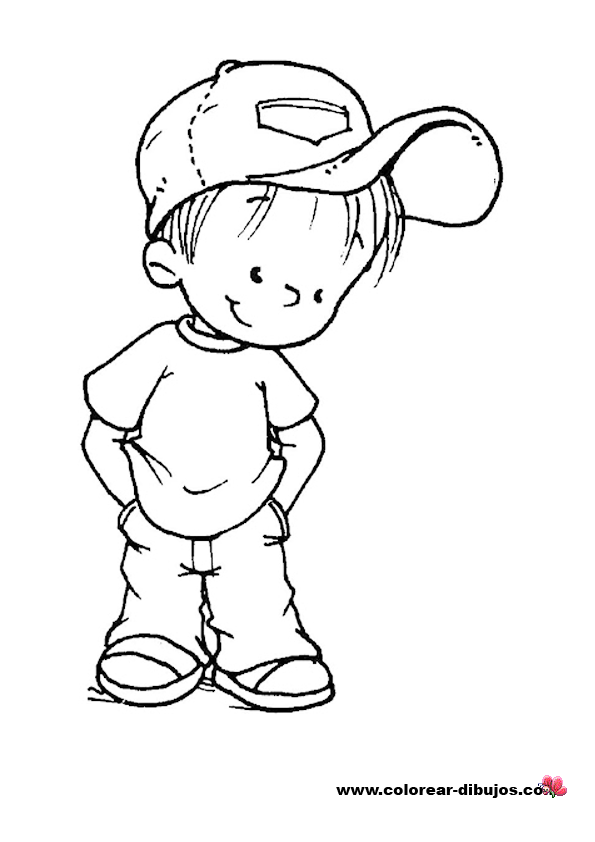 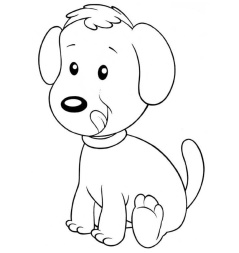 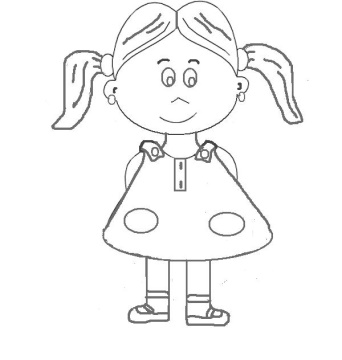 En el pueblo de Betania había un (2ptos)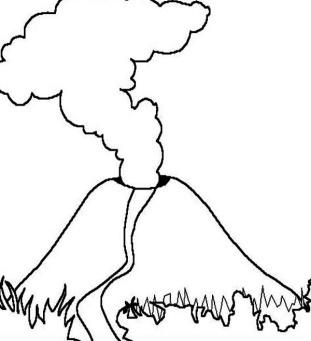 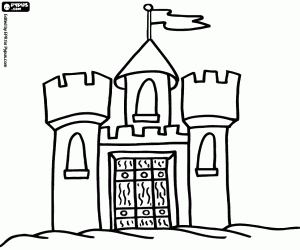 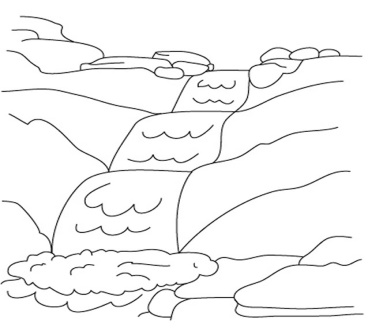 En el río de Betania había un (2ptos)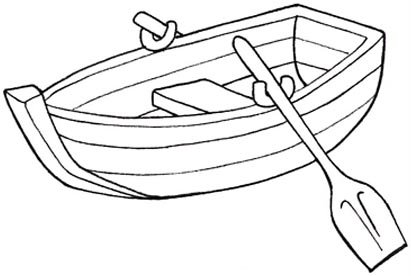 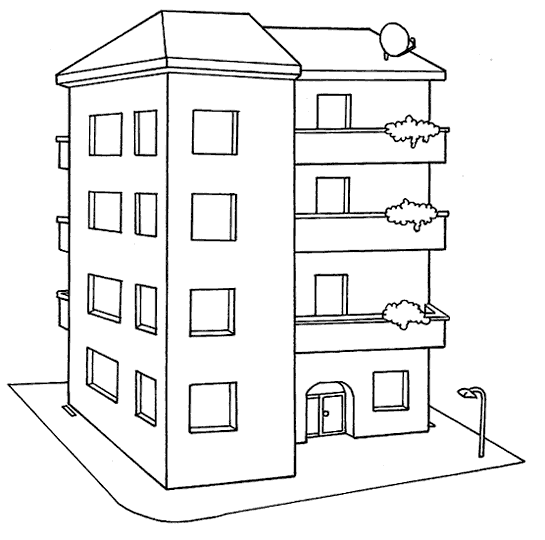 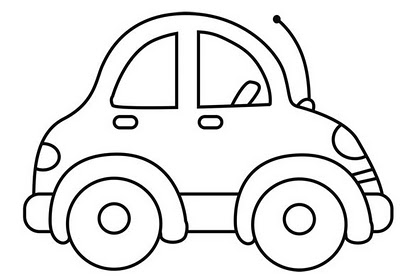 Belén miraba el con (2ptos)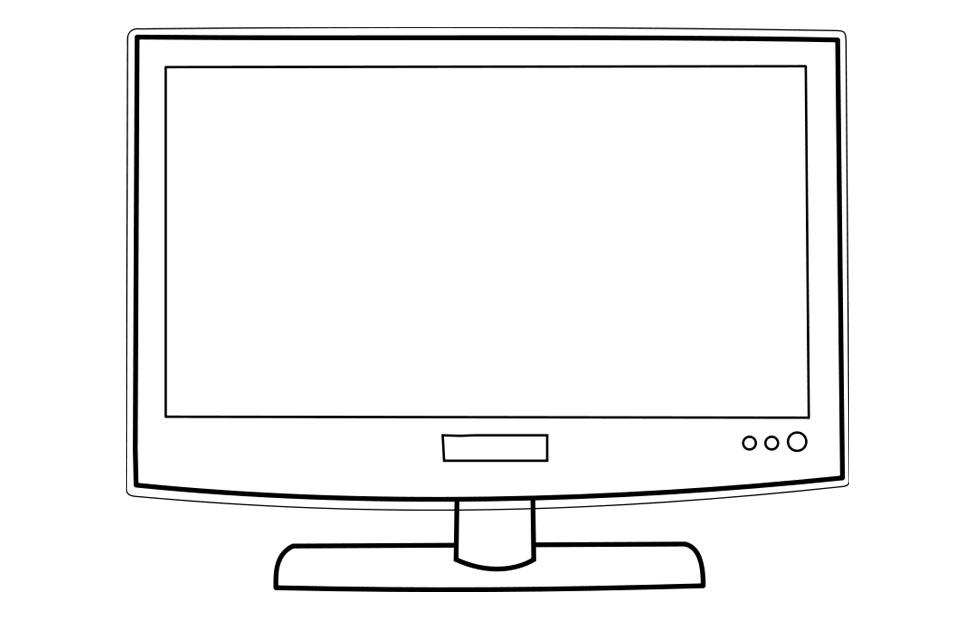 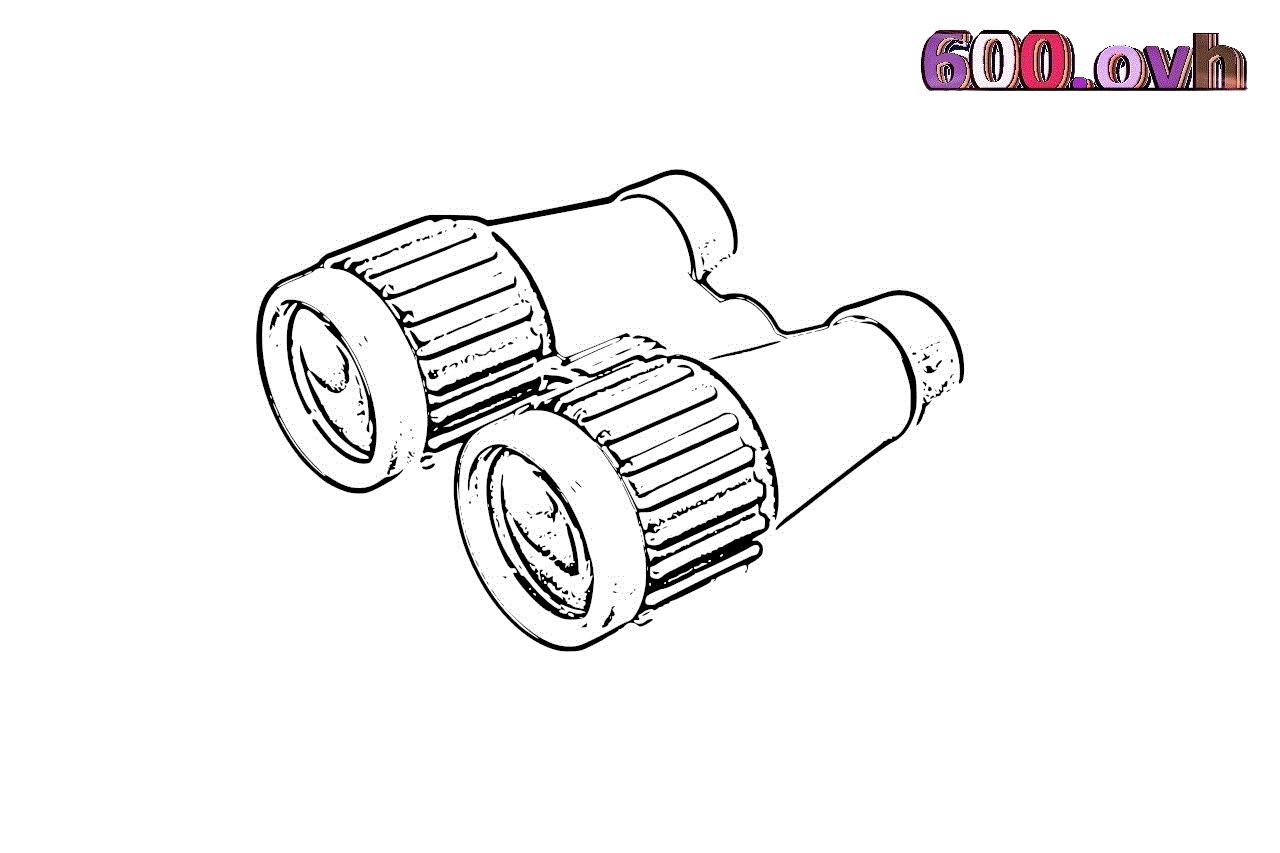 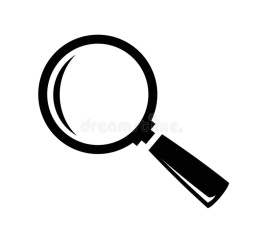 A Belén le gustaba ( 2ptos)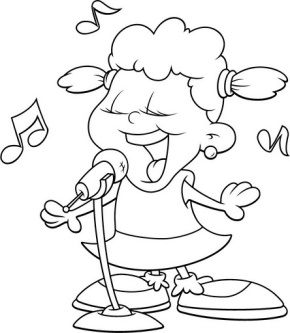 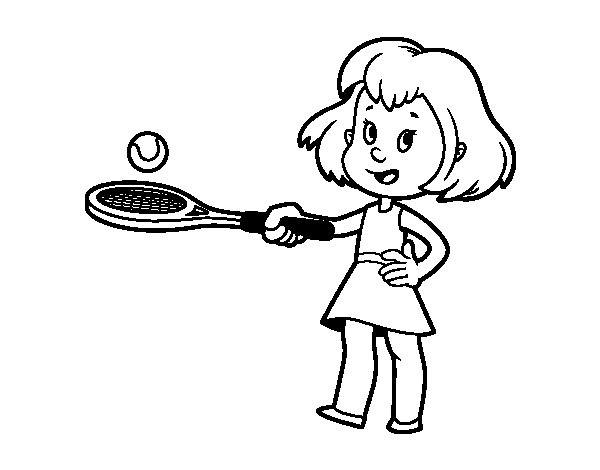 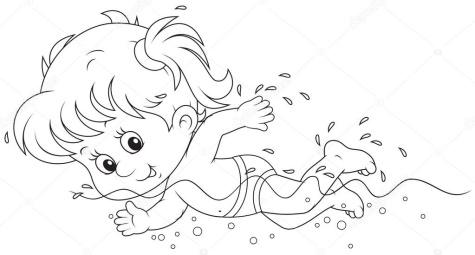 Dibuja a Belén (3ptos)QUE TENGAS UNA BUENA LECTURA. ÉXITO!!!NOMBRE :FECHA      : 04 / 06 / 2020                       CURSO: PRE  KÍNDER.